                                                                           Регистрационный номер _______________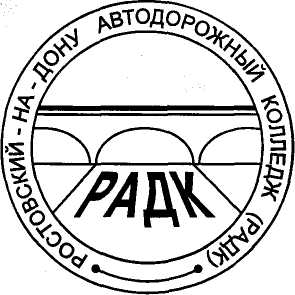                                                                              Директору ГБПОУ РО «РАДК»                                С.Ю. Гонтареву344082, г. Ростов-на-Дону,ул. Б. Садовая, д. 26-28/9ателефон: 8 (863) 210-41-78факс: 8 (863) 210-41-78radk-dir@donpac.ruзарегистрированного(ой) по адресу:_______________________________________________________________________________________________________________________________________________фактически проживающего(ей) по адресу:__________________________________________________________________________________________________________________________________________контактный телефон абитуриента__________________________________________________________ЗАЯВЛЕНИЕПрошу зачислить меня на обучение по основной профессиональной образовательной программе среднего профессионального образования по специальности ________________________________________________________________________________________________________________________________________________________________________________по очной       , заочной      форме обученияна места, финансируемые из областного бюджетана места с полным возмещением затрат на обучение физическими или юридическими лицамиО себе сообщаю следующее:Окончил(а) в _______ году общеобразовательное учреждениепрофессиональное образовательное учреждение по программе подготовки квалифицированных рабочих, служащихпрофессиональное образовательное учреждение по программе подготовки специалистов среднего звенаобразовательное учреждение высшего образованияАттестат     /Диплом       _______ №__________________________ дата выдачи_____________________Наименование образовательного учреждения _________________________________________________________________________________________________________________________________________Трудовой стаж (если есть): _____ лет, _____ мес.Иностранный язык: английский    , немецкий    , французский     другой _____________, не изучал(а)     О себе дополнительно сообщаю:Мать___________________________________________________________________________________зарегистрирована по адресу:______________________________________________________________________________________________________________________________________________________фактически проживает по адресу:_________________________________________________________________________________________________________________________________контактный телефон___________________________Отец___________________________________________________________________________зарегистрирован по адресу:_______________________________________________________________________________________________________________________________________фактически проживает по адресу:_________________________________________________________________________________________________________________________________контактный телефон_____________________________________________________________В общежитии нуждаюсь    , не нуждаюсь    .«_____» ________________ 20__ г.                                         ________________________________                                                                                                                                                        подпись абитуриента                                                                                      ____________/______________________                                                                                 подпись родителя (законного представителя),                                                                                   Фамилия И.О.Персональные данные лиц, не зачисленных в состав студентов ГБПОУ РО «РАДК», хранятся в течение шести месяцев с момента начала приёма документов.По окончании срока хранения оригиналы документов высылаются заказным письмом с уведомлением, на которые составляется реестр отсылки, копии персональных данных уничтожаются по акту________________________                                                 __________/________________________    подпись абитуриента                                                             подпись родителя (законного представителя),                                                                                                                             Фамилия И.О.Ответственное лицо приемной комиссии    _______________                       ______________________                                                                       подпись                                        Фамилия И.О.«___»_________________ 20___ г.Фамилия_______________________________Имя___________________________________Отчество_______________________________Дата рождения__________________________Место рождения_______________________________________________________________Гражданство____________________________Документ, удостоверяющий личность_______________________________________________серия__________ № _______________________кем выдан_________________________________________________________________________________________________________________дата выдачи______________________________Среднее профессиональное образование по программе подготовки специалистов среднего звена получаювпервые     , не впервые    .________________________подпись абитуриента_          __________/________________________подпись родителя (законного представителя), Фамилия И.О.С Уставом, лицензией на право осуществления образовательной деятельности, свидетельством о государственной аккредитации, Правилами приема и условиями обучения в данном образовательном учреждении, образовательной программой, Правилами внутреннего распорядка обучающихся, правами и обязанностями обучающегося ознакомлен(а): ________________________подпись абитуриента_          __________/________________________подпись родителя (законного представителя), Фамилия И.О.Согласен(на) на автоматизированную и неавтоматизированную обработку своих персональных данных в порядке, установленном Федеральным законом от 27 июля . №152-ФЗ «О персональных данных», с целью приёма на обучение.С персональными данными будут осуществляться следующие действия: сбор, систематизация, накопление, хранение, уточнение, использование, уничтожение.________________________подпись абитуриента_          __________/________________________подпись родителя (законного представителя), Фамилия И.О.С датой предоставления оригинала документа об образовании ознакомлен(а), до 15 августа 2020г.________________________подпись абитуриента_          __________/________________________подпись родителя (законного представителя), Фамилия И.О.